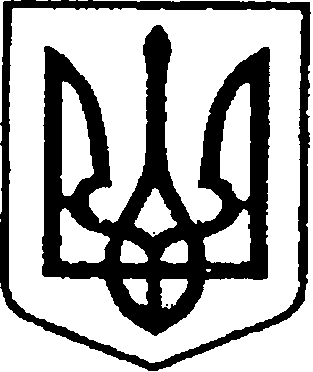 УКРАЇНА		ЧЕРНІГІВСЬКА ОБЛАСТЬ	ПроектН І Ж И Н С Ь К А    М І С Ь К А    Р А Д А  36 сесія VIII скликанняР І Ш Е Н Н Я  від 08 лютого 2024 р.                        м. Ніжин	               № 33-36/2024Відповідно до статей 25, 26, 42, 59, 73 Закону України «Про місцеве самоврядування в Україні», Закону України «Про енергетичну ефективність», Регламенту Ніжинської міської ради Чернігівської області, затвердженого рішенням Ніжинської міської ради від 27 листопада 2020 року № 3-2/2020 (зі змінами), з метою ефективного та ощадливого використання енергетичних ресурсів, зменшення несприятливого впливу на довкілля шляхом зниження викидів парникових газів (СО2) на території Ніжинської міської територіальної громади, а також з метою залучення зовнішніх ресурсів у розвиток громади, Ніжинська міська рада, вирішила:1. Розробити проєкт Муніципального енергетичного плану (далі — MEП) Ніжинської міської територіальної громади на період до 2030 року включно.2. Створити координаційну робочу групу з питань сталого енергетичного розвитку Ніжинської міської територіальної громади та затвердити її склад згідно з Додатком 1.3. Затвердити Положення про координаційну робочу групу з питань сталого енергетичного розвитку Ніжинської міської територіальної  громади згідно з Додатком 2.4. Розроблення MEП проводити з урахуванням документів згідно з Додатком 3.	5. Структурним підрозділам виконавчого комітету Ніжинської міської ради, комунальним підприємствам та установам Ніжинської міської ради забезпечити координаційну робочу  групі з питань сталого енергетичного розвитку безперешкодним доступом до інформації про енергетичні показники для виконання даного рішення.      6. Відділу економіки забезпечити розробку MEП та її подання на затвердження Ніжинської міської ради до 30 вересня 2024 року.7. Організацію виконання даного рішення покласти на першого заступника міського голови з питань діяльності виконавчих органів ради Вовченка Ф. І..8. Начальнику відділу економіки виконавчого комітету Ніжинської міської ради Тараненку Г.П. забезпечити оприлюднення даного рішення на офіційному сайті Ніжинської міської ради.9. Контроль за виконанням даного рішення покласти на постійну комісію Ніжинської міської ради з питань житлово-комунального господарства, комунальної власності, транспорту і зв’язку та енергозбереження.Міський голова                   		                                 Олександр  КОДОЛАПОЯСНЮВАЛЬНА ЗАПИСКАдо рішення Ніжинської міської ради «Про  ініціювання розробки Муніципального енергетичного плануНіжинської міської територіальної громади до 2030 року»від « 08 » лютого 2024 року № 33-36/2024Проєкт рішення Ніжинської міської ради «Про  ініціювання розробки Муніципального енергетичного плану Ніжинської міської територіальної громади до 2030 року»:передбачає створення координаційної робочої групи з питань сталого енергетичного розвитку Ніжинської міської територіальної громади до 2030 року для систематизації та створення комплексного підходу до планування сталого енергетичного розвитку громади. Муніципальний енергетичний план охоплює об’єкти та системи, які розташовані на території територіальної громади (крім об’єктів та систем, які перебувають в державному управлінні).; підставою для підготовки даного проєкту рішення є вимоги Закону України «Про енергетичну ефективність» щодо обов’язковості розробки Муніципального енергетичного плану громадами та Меморандуму з розвитку співробітництва з громадською організацією «ДІКСІ ГРУП»;проєкт рішення підготовлений з дотриманням норм Конституції України, Закону України «Про місцеве самоврядування в Україні», частини третьої статті 6 Закону України «Про енергетичну ефективність» відповідно до Регламенту Ніжинської міської ради Чернігівської області, затвердженого рішенням Ніжинської міської ради від 27 листопада 2020 року № 3-2/2020 (зі змінами);4-затвердження рішення Ніжинської міської ради «Про  ініціювання розробки Муніципального енергетичного плану Ніжинської міської територіальної громади до 2030 року» створить додаткові можливості для активізації міжнародних зв’язків Ніжинської громади, залучення міжнародної допомоги для повоєнної відбудови та розвитку, долучення Ніжинської ТГ до участі у міжнародних проєктах.5-відповідальний за підготовку  проєкту  рішення – начальник  сектора – енергоменеджер сектора енергоменеджменту та енергоефективності відділу економіки  виконавчого комітету Ніжинської міської ради Ворона Денис.Начальник відділ економіки виконавчого комітетуНіжинської міської ради					Геннадій ТАРАНЕНКО               		Додаток 1до рішення Ніжинської міської радивід 08 лютого 2024 р. №33-36/2024Склад координаційної робочої групи з питань сталого енергетичного розвитку Ніжинської міської територіальної громади                       		  	Додаток 2до рішення Ніжинської міської радивід 08 лютого 2024 р. № 33-36/2024Положенняпро координаційну робочу групу з питань сталого енергетичного розвитку Ніжинської міської   територіальної громади1. Координаційна робоча група з питань сталого енергетичного розвитку Ніжинської міської територіальної громади (далі - робоча група) є постійно діючим органом, що утворюється для координації дій з реалізації місцевої енергетичної політики.2. У своїй діяльності робоча група керується Конституцією та Законами України, а також актами Президента України, Кабінету Міністрів України, рішеннями Ніжинської міської ради, її виконавчого комітету та цим Положенням.3. Метою створення координаційної робочої групи є реалізація місцевої енергетичної політики, систематизація та створення комплексного підходу до планування сталого енергетичного розвитку Ніжинської міської територіальної громади.4. Основними завданнями координаційної робочої групи є:4.1. Розробка та впровадження Муніципального енергетичного плану Ніжинської міської територіальної громади, що визначає довгострокові цілі сталого енергетичного розвитку території Ніжинської міської територіальної громади й об’єктів в її межах, та містить обґрунтовані заходи, спрямовані на їх досягнення, з урахуванням національних цілей з енергоефективності, розвитку відновлюваних джерел енергії та інших цілей, які пов’язані з використанням енергії та визначені законодавством.4.2. Розробка Муніципального енергетичного плану Ніжинської міської територіальної громади здійснюється з урахуванням частини третьої статті 6 Закону України «Про енергетичну ефективність». 4.3. Координація співпраці виконавчих органів Ніжинської міської ради, комунальних підприємств, установ, закладів, задіяних у розробці та впроваджені Муніципального енергетичного плану.4.4. Розробка плану дій та визначення пріоритетів на основі Муніципального енергетичного плану.4.5. Подання проєкту муніципального  енергетичного плану на затвердження Ніжинській міській раді.4.6. Підготовка річних звітів з реалізації муніципального енергетичного плану Ніжинської міської територіальної громади.4.7. Підготовка пропозицій щодо формування та реалізації місцевої енергетичної політики.4.8. Визначення шляхів, механізмів та способів вирішення проблемних питань, що виникають під час реалізації місцевої енергетичної політики.4.9. Підготовка пропозицій щодо підвищення ефективності діяльності виконавчих органів Ніжинської міської ради, комунальних підприємств, установ, закладів з питань реалізації місцевої енергетичної політики.5. Координаційна робоча група відповідно до покладених на неї завдань:5.1.Проводить аналіз впровадження Муніципального енергетичного плану Ніжинської міської територіальної громади та причин виникнення проблем у процесі реалізації Муніципального енергетичного плану та місцевої енергетичної політики.5.2. Готує пропозиції щодо розроблення програм підвищення енергоефективності та енергозбереження.5.3. Розробляє пропозиції щодо організаційного, науково-технічного забезпечення виконання завдань з реалізації енергетичної політики громади.5.4. Сприяє створенню виконавчими органами Ніжинської міської ради, комунальними підприємствами, установами, закладами, систем управління якістю відповідно до національних та міжнародних стандартів щодо енергетичної політики.5.5. Подає міському голові м. Ніжина розроблені за результатами діяльності рекомендації та пропозиції з вдосконалення енергетичної політики громади.6. Робоча група має право:6.1. Отримувати в установленому порядку від виконавчих органів Ніжинської міської ради, комунальних підприємств, установ, закладів, організацій та підприємств інформацію, необхідну для виконання покладених на неї завдань.6.2. Залучати до участі у своїй роботі представників підприємств, закладів, установ та організацій (за погодженням з їх керівниками), а також незалежних експертів, представників громадськості (за згодою).6.3. Організовувати проведення конференцій, семінарів, нарад та інших заходів.6.4. Висвітлювати в установленому порядку результати своєї діяльності.6.5. Розробляти та вносити в установленому порядку на розгляд виконавчим органам Ніжинської міської ради проєкти нормативно-правових актів, спрямованих на реалізацію енергетичної політики та сталого розвитку громади.7. Склад координаційної робочої групи затверджується рішенням Ніжинської міської ради.7.1. Координаційну робочу групу очолює перший заступник міського голови з питань діяльності виконавчих органів ради.7.2. До складу координаційної робочої групи можуть входити заступники міського голови, керівники виконавчих органів Ніжинської міської ради, а також представники підприємств, установ, організацій та громадськості (за згодою).7.3. Голова координаційної робочої групи здійснює керівництво діяльністю робочої групи; підписує документи від імені робочої групи; представляє інтереси та виступає від імені робочої групи у відносинах з органами виконавчої влади та місцевого самоврядування, підприємствами, установами та організаціями.7.4. Секретарем координаційної робочої групи є представник відділу економіки виконавчого комітету Ніжинської міської ради.8. Секретар координаційної робочої групи скликає та забезпечує організацію її засідань; веде протокол робочої групи.9. Організація роботи координаційної робочої групи:9.1. Формою роботи координаційної робочої групи є засідання, що проводяться за рішенням її голови, але не рідше ніж один раз на квартал. 9.2. Засідання координаційної робочої групи веде голова, а за його відсутності – заступник голови координаційної робочої групи.9.3. Засідання координаційної робочої групи вважається правомочним за участі в ній не менше двох третин від загального її складу. Члени робочої групи зобов’язані особисто брати участь у засіданнях.9.4. Організацію роботи та підготовку матеріалів для розгляду на засіданнях координаційної робочої групи забезпечує секретар робочої групи.9.5. На своїх засіданнях координаційна робоча група розробляє пропозиції та рекомендації з питань, що належать до її компетенції. Пропозиції та рекомендації вважаються схваленими, якщо за них проголосувало більш як половина усіх присутніх на засіданні членів координаційної робочої групи.9.6. Рішення координаційної робочої групи оформляються протоколом, який підписує голова та секретар робочої групи. Доручення за результатами засідань оформляються у разі потреби.    Додаток 3до рішення Ніжинської міської радивід 08 лютого 2024 р. № 33-36/2024Перелік нормативних документів, які враховуються при розробці Муніципального енергетичного плану Ніжинської міської територіальної громади1. Енергетична стратегія України на період до 2035 року «Безпека, енергоефективність, конкурентоспроможність», схвалена розпорядженням Кабінету Міністрів України від 18 серпня 2017 року № 605-р.2. Концепція реалізації державної політики у сфері забезпечення енергетичної ефективності будівель у частині збільшення кількості будівель з близьким до нульового рівнем споживання енергії, схвалена розпорядженням Кабінету Міністрів України від 29 січня 2020 року               № 88-р.3. Концепція реалізації державної політики у сфері теплопостачання, схвалена розпорядженням Кабінету Міністрів України від 18 серпня 2017 року № 569-p.4. Національний план дій з енергоефективності на період до 2030 року, схвалений розпорядженням Кабінету Міністрів України від 29 грудня 2021 р. № 1803-p.5. Національна транспортна стратегія України на період до 2030 року, схвалена розпорядженням Кабінету Міністрів України від 30 травня 2018 р. № 430-p.6. Оновлений національний визначений внесок України до Паризької Угоди, схвалений розпорядженням Кабінету Міністрів України від 30 липня 2021 р. № 868-p.7. Цілі сталого розвитку України до 2030 року, затверджені Указом Президента України від 30 вересня 2019 року № 722/2019.8. Інші програмні документи схвалені (затверджені) Кабінетом Міністрів України, у сферах забезпечення енергетичної ефективності, розвитку енергетики (у тому числі відновлюваної енергетики), економіки, сталого розвитку та охорони навколишнього природного середовища.9. Стратегії розвитку Чернігівської області та Ніжинської міської   територіальної громади, генеральні плани забудови населених пунктів громади, затверджені відповідно до законодавства.Про  ініціювання розробки Муніципального енергетичного плану Ніжинської міської територіальної громади до 2030 рокуПосадаПосадаПІБГолова робочої групиГолова робочої групиГолова робочої групиПерший заступник міського голови з питань діяльності виконавчих органів ради виконавчого комітетуПерший заступник міського голови з питань діяльності виконавчих органів ради виконавчого комітетуВовченко Ф.І.                                          Заступник голови робочої групи                                          Заступник голови робочої групи                                          Заступник голови робочої групиНачальник відділу економікивиконавчого комітетуТараненко Г.П.Тараненко Г.П.Секретар робочої групиСекретар робочої групиСекретар робочої групиГоловний спеціаліст сектора енергоменеджменту та енергоефективності відділу економікивиконавчого комітетуГоловний спеціаліст сектора енергоменеджменту та енергоефективності відділу економікивиконавчого комітетуКравчук Т.І.Члени робочої групиЧлени робочої групиЧлени робочої групиНачальник фінансового управлінняНачальник фінансового управлінняПисаренко Л.В.Заступник начальника управління житлово-комунального господарства та будівництваЗаступник начальника управління житлово-комунального господарства та будівництваСіренко С.А.Начальник управління комунального майна та земельних відносинНачальник управління комунального майна та земельних відносинОнокало І.А.Начальник сектора-енергоменеджер сектора енергоменеджменту та енергоефективності відділу економікивиконавчого комітетуНачальник сектора-енергоменеджер сектора енергоменеджменту та енергоефективності відділу економікивиконавчого комітетуВорона Д.П.Начальник КП «Ніжинське управління водопровідно-каналізаційного господарства»Начальник КП «Ніжинське управління водопровідно-каналізаційного господарства»Кошовий В.І.Директор технічний                                                ТОВ «Ніжинтепломережі» (за згодою)Директор технічний                                                ТОВ «Ніжинтепломережі» (за згодою)Школьний В.П.Депутат Ніжинської міської ради (за згодою)Депутат Ніжинської міської ради (за згодою)Дегтяренко В.М.